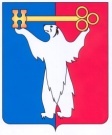 АДМИНИСТРАЦИЯ ГОРОДА НОРИЛЬСКАКРАСНОЯРСКОГО КРАЯРАСПОРЯЖЕНИЕ21.06.2018	                                        г. Норильск 				          № 3315О внесении изменения в распоряжение Администрации города Норильска 
от 14.03.2014 № 1266 В целях урегулирования отдельных вопросов, связанных с компетенцией Управления по персоналу Администрации города Норильска,1. Внести в Положение об Управлении по персоналу Администрации города Норильска, утвержденное распоряжением Администрации города Норильска от 14.03.2014 № 1266 (далее – Положение), следующее изменение:1.1.  Дополнить Положение пунктом 3.23.4 следующего содержания:«3.23.4. направляет в Правительство Красноярского края сведения о лице, к которому было применено взыскание в виде увольнения (освобождения от должности) в связи с утратой доверия за совершение коррупционного правонарушения, уведомление об исключении из реестра сведений о лице, к которому было применено взыскание в виде увольнения (освобождения от должности) в связи с утратой доверия за совершение коррупционного правонарушения.».2. Разместить настоящее распоряжение на официальном сайте муниципального образования город Норильск.Глава города Норильска 						                    Р.В. Ахметчин